МАСТЕР – КЛАСС ДЛЯ РОДИТЕЛЕЙ «Игрушки –кормушки»Совместное мероприятие для родителей и детей старшего дошкольного возрастаИсполнитель: Петрова Светлана Анатольевна, воспитатель, МБДОУ «Детский сад № 37 «Искорка»Междуреченск 2021МАСТЕР – КЛАСС для родителей «Игрушки –кормушки».Совместное мероприятие родителей и детей старшего дошкольного возраста.Цель: Прививать любовь к природе, воспитывать бережное отношение к ней, проявлять заботу о пернатых наших друзьях. Воспитывать доброжелательное отношение к птицам,стремление беречь и помогать нашим маленьким друзьям.Познакомить с различными способами изготовления кормушек из природного \ подручного материала.Предварительная работа с детьми: рассматривание иллюстраций; чтение книг и рассказов; загадывание загадок; наблюдения; беседы; рисование птиц, аппликация, лепка.Оборудование: презентация «Кормушки для птиц», кормушки из коробки и пластиковой бутылки. Материал:форма для кекса;яркая лента;горсть клюквы;зерно;семечки;хлеб/подсушенный;сироп из кукурузы.Ход:По небу весело скользя, летят пернатые друзья И пропоют чирикая: “Спасибо Вам великое!”Весна является тяжелым/переходным временем года для наших «пернатых друзей», в период они особенно нуждаются в дополнительной подкормке. Птицам очень тяжело найти себе пропитание под слоем снега и льда. Традиционные деревянные, пластиковые, бумажные кормушки – это хорошо. А можно изготовить ещё съедобные игрушки – кормушки, и развесить их на деревья. Это поможет птицам выжить и принесет положительные эмоции для детей.Съедобная кормушка - игрушка для птиц – это экокормушка, которая изготовлена своими руками, используется только природный материал. Игрушка - кормущка напоминает небольшое печенье с ленточкой для фиксации игрушки на ветке дерева. Это птичье лакомство возможно сделать в домашних условиях, в школе на уроках труда, а также проводя мастер-классы для взрослых.Перед изготовления игрушек - кормушек необходимо внимательно изучить советы орнитологов по рациону пернатых, это поможет правильно скомбинировать виды зерен, сухофруктов или орехов. Главное немного подкармливать пернатых, а не брать на себя функцию их полного продовольственного обеспечения. Потому что птицы должны сохранить свои навыки добычи пропитания. С помощью съедобных кормушек можно подкармливать кочующих птиц, которые питаются зерном: щеглы, синицы, зеленушки, овсянки, голуби, воробьи, чечетки и чижи.После создания такой необычной «столовой» надо следить, чтобы ее не атаковали сороки и вороны, они должны обеспечивать себя едой самостоятельно. И может случиться так, что увеличение популяции ворон приведет к значительному снижению количества синиц, воробьев /их гнезда они разоряют/.Изготовление корушек – кормушек привлекает:простотой использования;экологической безопасностью;изготовлением из подручных продуктов;низкой стоимостью;большим количеством рецептов;возможностью самостоятельно выбирать ингредиенты;умение декоративно украшать зеленую зону;развивать у детей чувство заботы об окружающих.Надо учитывать и недостатки. Биологи рекомендуют не вешать сразу большое количество кормушек, так как в случае сильных порывов ветра изделие может упасть с ветки, а дождь обязательно приведет к размягчению и деформации конструкции. Делать это нужно постепенно на протяжении определённого периода.Выбор материала такого угощения для птиц зависит от фантазии человека, который хочет помощь пернатым. Правильный выбор продуктов для игрушки – кормушки – залог здоровья птицы. Продукты должны быть свежими, сухими, чистыми и без грибков, плесневого налета и гнили. Основой для таких «угощений» могут быть обычные деревянные, картонные, пластиковые кормушки, стены которых нужно обмазать клейстером из муки и сахара и быстро посыпать домик зерном, кромками, орехами или сухофруктами. Голодные птицы будут очень рады такому домику.Экологичными и оригинальными «столовыми» для птиц могут быть: буханка хлеба или тыква, внутренняя часть которых вырезана в виде домика, подойдут даже половинки скорлупы грецкого ореха с остатками ядер или зерновой смесью. Дольки орехов можно просто приклеить к дощечке и выставить на подоконник, через некоторое время в гости прилетят пернатые друзья. Биологи рекомендуют изготавливать кормушки из неочищенного зерна, в шелухе которого находится большое количество витаминов и микроэлементов.Перечень разрешенных продуктов:зерно: овсюг, просо, горох, кукуруза;семена подсолнуха, арбуза, тыквы, дыни;мясо, шпик, нутряной свиной и говяжий жир;сливочное масло;твердый сыр;яйца;вареный картофель;изюм;сушеные ягоды: рябина, боярышник, шиповник;орехи;шишки;желуди;семена деревьев: ясеня, клена;семена цветов: конопли, чертополоха, крапивы, лебеды, репейника, конского щавеля.Перечень запрещенных продуктов:изделия, содержащие соль: соленые семена подсолнуха, орехи, чипсы, рыба и соль (излишки данного элемента могут вызвать заболевания суставов, а иногда и спровоцировать гибель);жареные продукты: орехи, семечки, пирожки и рыба, поскольку все это провоцирует развитие заболеваний печени и поджелудочной железы;свежие дрожжевые хлебобулочные изделия;косточки вишни, персика и абрикоса;рис;пшено;гречка;консервы;корм для домашних животных;грибы.Категорически запрещается кормить птиц хлопьями и кашами быстрого приготовления.Совместно с родителями и детьми изготовили «Игрушки – кормушки» для птиц. Во время «Мастер – класса» дети и взрослые разгадывали загадки.Я весь день ловлю жуков, ем букашек, червяков. Зимовать не улетаю, под карнизом обитаю. Чик-чирик! Не робей! Я бывалый...(воробей)Угадайте, что за птица света белого боится. Клюв крючком, глаза пятачком, Ушастая голова. Это (сова)Трещала с самого утра: Пор-ра! Пор-ра! А что пора? Такая всем морока, когда трещит...(сорока)Спинкою зеленовата, животиком желтовата, Чёрненькая шапочка и полоска шарфика. (синица)Окраской - сероватая, повадкой - вороватая, Крикунья хрипловатая - известная персона. Кто она?.. (ворона)Кто в беретке ярко-красной, в чёрной курточке атласной? На меня он не глядит, всё стучит, стучит, стучит. (дятел)Кто там прыгает, шуршит, клювом шишки потрошит? Голоском речистым, чистым “Клё! Клё! Клё!” поёт со свистом. (клёст)Чернокрылый, красногрудый И зимой найдет приют. Не боится он простуды - С первым снегом тут как тут! (снегирь)Северные гости клюют рябины грозди,  Так нарядны и ярки, на головах хохолки. (свиристели)У нас получилось эмоциональное, интересное, полезное совместное мероприятие.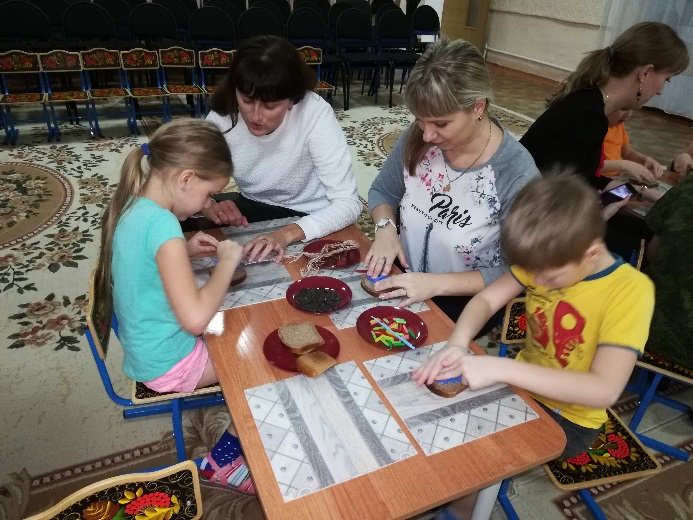 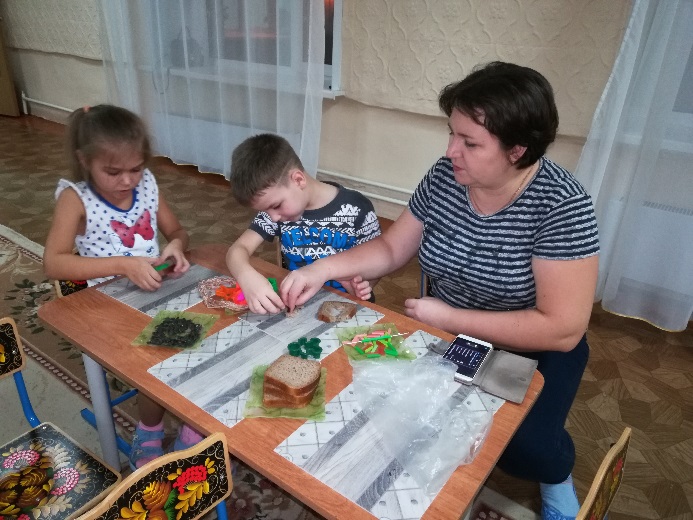 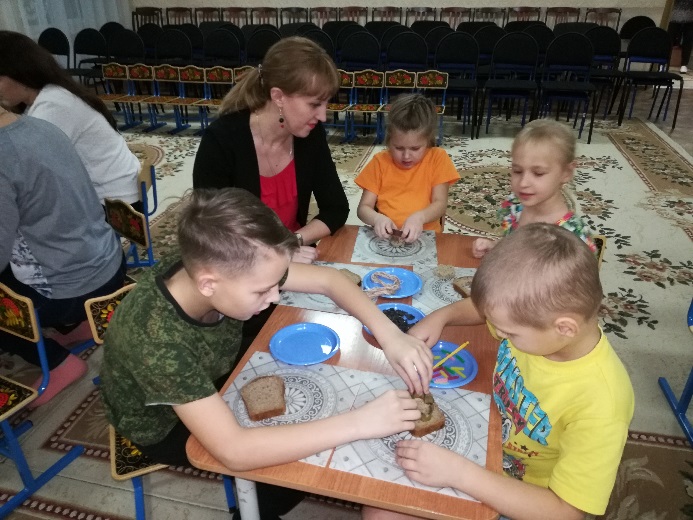 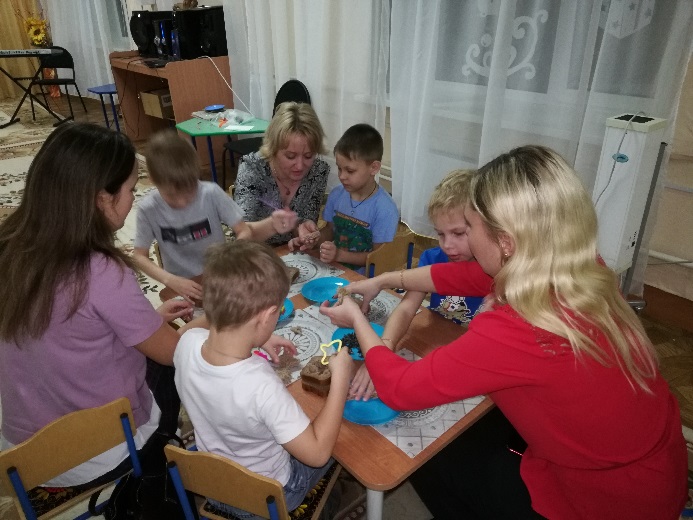 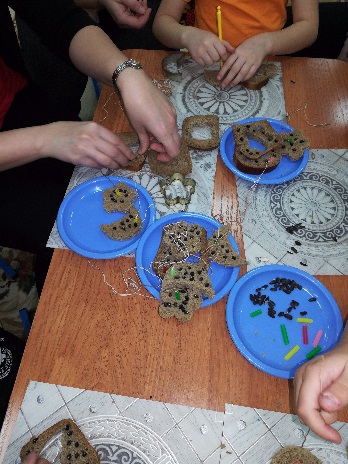 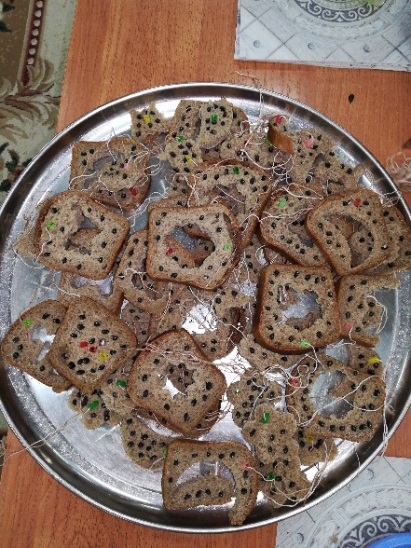 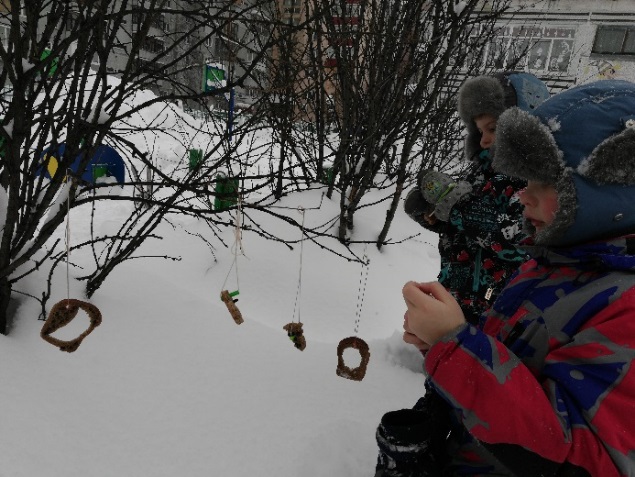 